                    FZ.2380.13.L.21.2021INFORMACJAO WYBORZE NAJKORZYSTNIEJSZEJ OFERTY	Na podstawie art. 253 ust. 2 ustawy Prawo zamówień publicznych Zamawiający informuje, że w postępowaniu prowadzonym w trybie podstawowym bez negocjacji na DOSTAWĘ SPRZĘTU INFPRMATYCZNEGO (postępowanie nr 13/L/21) jako najkorzystniejsze w poszczególnych zadaniach częściowych zostały wybrane oferty Wykonawców:w zakresie Zadania nr 2:Web-Profit Maciej Kuźlikul Spokojna 18, 41-940 Piekary Śląskiez ceną ofertową brutto: 30.393,30 złw zakresie Zadania nr 3:Przedsiębiorstwo Usługowo-Handlowe  PROMIT Lucjan Tymińskiul. Dąbrowskiego 28, 15-872 Białystokz cena ofertową brutto: 8.610,00 złw zakresie Zadania nr 4:Przedsiębiorstwo Usługowo-Handlowe  PROMIT Lucjan Tymińskiul. Dąbrowskiego 28, 15-872 Białystokz cena ofertową brutto: 9.040,50 złUzasadnienie wyboru: Zgodnie z art. 239 ust. 1 ustawy w/w oferty są najkorzystniejsze na podstawie kryteriów oceny ofert określonych w dokumentach zamówienia.Punktacja przyznana złożonym w postępowaniu ofertom:Zadanie nr 2Zadanie nr 3Zadanie nr 4                      Sławomir Wilczewski                              (podpis na oryginale)Wyk. w 1 egz. 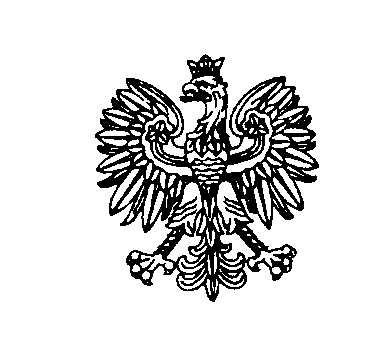 Białystok, dnia 11 października 2021 rokuBiałystok, dnia 11 października 2021 rokuBiałystok, dnia 11 października 2021 rokuBiałystok, dnia 11 października 2021 rokuBiałystok, dnia 11 października 2021 roku                         ZastępcaKomendanta Wojewódzkiego Policji w Białymstoku                         ZastępcaKomendanta Wojewódzkiego Policji w Białymstoku                         ZastępcaKomendanta Wojewódzkiego Policji w BiałymstokuNr ofertyNazwa(firma)i adres WykonawcyCena brutto w zł/ liczba punktów w kryterium cena = 60%Dysk SSD/liczba punktów w kryterium dysk SSD = 10%Wydajność sprzętu/liczba punktów w kryterium wydajność sprzętu = 10%Gwarancja/liczba pktw kryteriumgwarancja= 20%Łączna liczba punktów2Komserwis Sp. z o. o.ul. Piasta 16, 15-044 Białystok32.595,00 zł/55,95 pkt256 GB/10pkt8 GB/10 pkt36 m-cy/20 pkt95,958Web-Profit Maciej Kuźlikul Spokojna 18, 41-940 Piekary Śląskie30.393,30 zł/60 pkt256 GB/10pkt8 GB/10 pkt36 m-cy/20 pkt100Nr ofertyNazwa(firma)i adres WykonawcyCena brutto w zł/ liczba punktów w kryterium cena = 60%Wydajność bębna/liczba punktów w kryterium wydajność bębna = 20%Gwarancja/liczba pktw kryteriumgwarancja= 20%Łączna liczba punktów1Przedsiębiorstwo Usługowo-Handlowe PROMIT Lucjan Tymińskiul. Dąbrowskiego 28, 15-872 Białystok8.610,00 zł/60 pkt100 tys. stron/20 pkt36 m-cy/20 pkt100Nr ofertyNazwa(firma)i adres WykonawcyCena brutto w zł/ liczba punktów w kryterium cena = 60%Wydajność bębna/liczba punktów w kryterium wydajność bębna = 20%Gwarancja/liczba pktw kryteriumgwarancja= 20%Łączna liczba punktów1Przedsiębiorstwo Usługowo-Handlowe PROMIT Lucjan Tymińskiul. Dąbrowskiego 28, 15-872 Białystok9.040,50 zł/60 pkt300 tys. stron/20 pkt36 m-cy/20 pkt100